Информируем,  что с 28.01.2019 года  вступила в действие новая форма заявления застрахованного лица о назначении накопительной пенсии в соответствии с  постановлением Правления Пенсионного фонда Российской Федерации от 21.12.2018 г. № 546п «О внесении изменений в форму заявления застрахованного лица о назначении накопительной пенсии, утвержденную постановлением Правления Пенсионного фонда Российской Федерации от 15.07.2016 г. № 668п».  По старой форме заявления не принимаются.Дополнительная информация  относительно права обращения за выплатой пенсионных накоплений:1) Право на накопительную пенсию, в соответствии со статьей 6 Федерального закона «О накопительной пенсии» (ред. от 03.10.2018), имеют застрахованные лица:- достигшие возраста 60 и 55 лет (соответственно мужчины и женщины), при соблюдении условий для назначения страховой пенсии по старости, установленных Федеральным законом «О страховых пенсиях»;- застрахованные лица, указанные в части 1 статьи 30, статье 31, части 1 статьи 32, части 2 статьи 33 Федерального закона «О страховых пенсиях» - по достижении возраста или наступлении срока, определяемых в соответствии с Федеральным законом «О страховых пенсиях», и при соблюдении условий, дающих право на досрочное назначение страховой пенсии по старости.     Накопительная пенсия назначается застрахованным лицам при наличии средств пенсионных накоплений, учтенных на пенсионном счете накопительной пенсии застрахованного лица, если размер накопительной пенсии составляет более 5 процентов по отношению к сумме размера страховой пенсии по старости (включая страховую и накопительную части), рассчитанных на день назначения накопительной пенсии.2) В соответствии с Правилами единовременной выплаты негосударственным пенсионным фондом, осуществляющим обязательное пенсионное страхование, средств пенсионных накоплений застрахованным лицам, утвержденными Постановлением Правительства РФ от 21.12.2009 № 1048 (ред. 05.12.2018), единовременная выплата осуществляется лицам:- которые не приобрели право на получение накопительной пенсии в соответствии со статьей 6 Федерального закона «О накопительной пенсии» - по достижении возраста 60 и 55 лет (соответственно мужчины и женщины).- лицам, размер накопительной пенсии которых в случае ее назначения составил бы 5 процентов и менее по отношению к сумме размера страховой пенсии по старости (включая страховую и накопительную части), рассчитанных на день назначения накопительной пенсии – по достижении возраста 60 и 55 лет (соответственно мужчины и женщины), а лицам , указанным в части 2 статьи 6 Федерального закона «О накопительной пенсии», - по достижении возраста или наступлении срока, определяемых в соответствии с Федеральным законом «О страховых пенсиях», и при соблюдении условий, дающих право на досрочное назначение страховой пенсии по старости.Перечень документов и правила обращения за накопительной пенсией не изменились.Калужская областная организация Профсоюза работников народного образования и науки РФ Тел.факс: 57-64-69,  prokaluga@mail.ruКалуга, февраль, 2019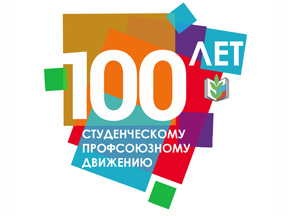 